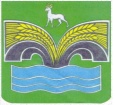 АДМИНИСТРАЦИЯ ГОРОДСКОГО ПОСЕЛЕНИЯ ВОЛЖСКИЙМУНИЦИПАЛЬНОГО РАЙОНА КРАСНОЯРСКИЙСАМАРСКОЙ ОБЛАСТИПОСТАНОВЛЕНИЕот 05.10.2018г. №58пос. ВолжскийО в несении изменений в административный регламент предоставления администрацией городского поселения Волжский муниципального района Красноярский Самарской области муниципальной услуги «Предоставление разрешения на условно разрешенный вид использования земельного участка или объекта капитального строительства»	В соответствии с Федеральным законом от 27.07.2010 г. № 210-ФЗ «Об организации предоставления государственных и муниципальных услуг», Градостроительным Кодексом РФ, Постановлением Правительства Самарской области от 27.03.2015г. № 149 «Об утверждении типового перечня муниципальных услуг, предоставляемых органами местного самоуправления муниципальных образований Самарской области, и внесении изменений в отдельные постановления правительства Самарской области», руководствуясь постановлением администрации городского поселения Волжский муниципального района Красноярский Самарской области от 17.03.2016г. № 11 «Об утверждении Реестра муниципальных услуг, предоставляемых администрацией городского поселения Волжский муниципального района Красноярский Самарской области», постановлением администрации городского поселения Волжский муниципального района Красноярский Самарской области от 17.03.2016г. №10 «Об утверждении Порядка разработки и утверждения административных регламентов предоставления муниципальных услуг администрацией городского поселения Волжский муниципального района Красноярский Самарской области», Уставом городского поселения Волжский, Администрация городского поселения Волжский муниципального района Красноярский Самарской области ПОСТАНОВЛЯЕТ: Пункт 2.9. Административного регламента предоставления администрацией городского поселения Волжский муниципального района Красноярский Самарской области муниципальной услуги «Предоставление разрешения на условно разрешенный вид использования земельного участка или объекта капитального строительства» дополнить подпунктом 4, изложив его в следующей редакции: «Поступление в орган местного самоуправления  уведомления о выявлении самовольной постройки от исполнительного органа государственной власти, должностного лица, государственного учреждения или органа местного самоуправления, указанных в части 2 статьи 55.32 ГрК РФ, если по результатам рассмотрения данного уведомления усмотрены признаки самовольной постройки либо вступило в законную силу решение суда о сносе самовольной постройки или ее приведении в соответствие с установленными требованиями». Пункт 3.38 Административного регламента предоставления администрацией городского поселения Волжский муниципального района Красноярский Самарской области муниципальной услуги «Предоставление разрешения на условно разрешенный вид использования земельного участка или объекта капитального строительства»  изложить в следующей редакции: «Результатом	административной	процедуры	является муниципальный правовой акт о предоставлении	разрешения	 на условно разрешенный вид использования	земельного	участка или объекта капитального строительства либо назначении публичных слушаний».Опубликовать настоящее постановление в средствах массовой информации и разместить на официальном сайте администрации муниципального района Красноярский Самарской области.Контроль исполнения настоящего постановления возложить на специалистов администрации городского поселения Волжский, ответственных за предоставление муниципальной услуги.Настоящее постановление вступает в силу со дня его  официального опубликования в газете «Красноярский вестник».Глава администрации городского поселения Волжский муниципального района Красноярский Самарской области	    		 В.Ю.Фадин 